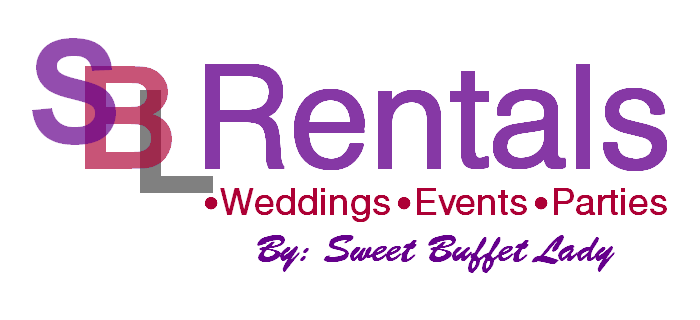 * Required Fields for Reserving RentalsThis is a contract between SBL Rentals by Sweet Buffet Lady and…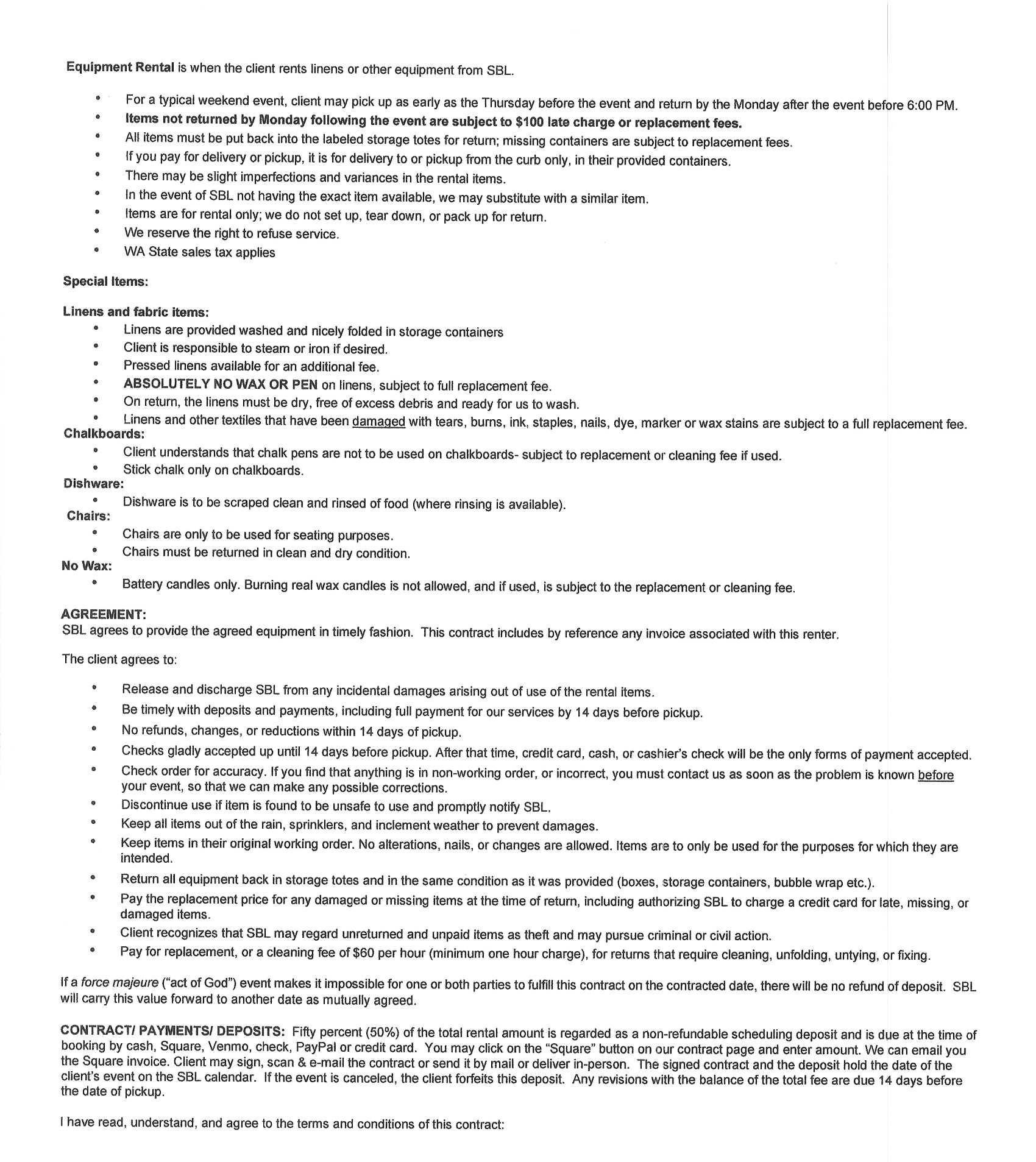 ______________________________________________________________________________________________________ Client signature 	 	 	 	 	 	                                           Date  ______________________________________________________________________________________________________ Sweet Buffet Lady                                                                                                              Date * Client FullName* Event Date 
* DayBusiness Name-----------* Secondary Contact 
   Name* Client Address* Secondary ContactPhone* Client City & Zip* Secondary ContactE-mail:* PhoneCoordinator/ Planner* E-mail:Coord. Phone H W C* Event NameE-mail:* VenueVenue AddressVenue Contact PersonVenue City* Pickup day
Period Thurs to Mon CIRCLE
Thursday, Friday, Sat, Sun* Return date/time CIRCLE
Sunday or MondayPICKUP AT SBLSBL Rentals14532 169th Dr SE Suite 130Monroe, WA 98272​
M-F: 9am - 6pmSat-Sun: 10am-2pm* Pickup person name:  * Phone:* Time:RETURN TO SBL:SBL Rentals14532 169th Dr SE Suite 130Monroe, WA 98272M-F: 9am - 6pmSat-Sun: 10am-2pm* Return person name:  * Phone:* Time: